.TOE, HEEL, CROSS, HOLD:TOE, HEEL, CROSS, HOLD:SLOW BACKWARD, SLOW TRIPLE STEPLEFT SLIDE, JAZZ SQUARE:REPEATSnake Oil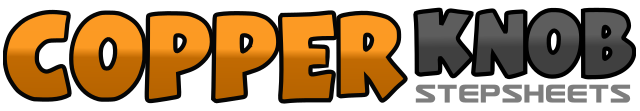 .......Count:36Wall:4Level:Beginner.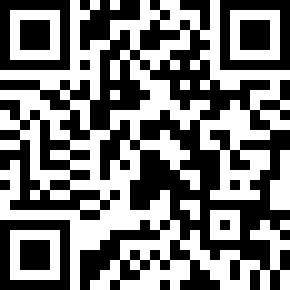 Choreographer:UnknownUnknownUnknownUnknownUnknown.Music:Copperhead Road - Steve EarleCopperhead Road - Steve EarleCopperhead Road - Steve EarleCopperhead Road - Steve EarleCopperhead Road - Steve Earle........1Touch right toe beside left with knee pointing toward left2Touch right heel forward with toe pointing toward right3Step right in front of left4Hold5Touch left toe beside right with knee pointing toward right6Touch left heel forward with toe pointing toward left7Step left in front of right8Hold9Touch right toe beside left with knee pointing toward left10Touch right heel forward with toe pointing toward right11Step right in front of left12Hold13Touch left toe beside right with knee pointing toward right14Touch left heel forward with toe pointing toward left15Step left in front of right16Hold17Step back on right18Hold19Step back on left20Hold21Step in place right22Step in place left23Stomp right (no weight)24Hold25Step right to right side26Step left beside right27Step right to right side28Touch left29Step left to left side30Step right beside left31Step left making ¼ turn to left32Scuff right33Cross step right over left34Step back left35Step right to right side36Step left beside right